DESARROLLO DE PENSAMIENTO  - CICLO 2Ayuda al Copetón, para que pueda encontrar el camino hacia los gusanos, y luego hacia el nido. Marca el camino utilizado con un color que resalte.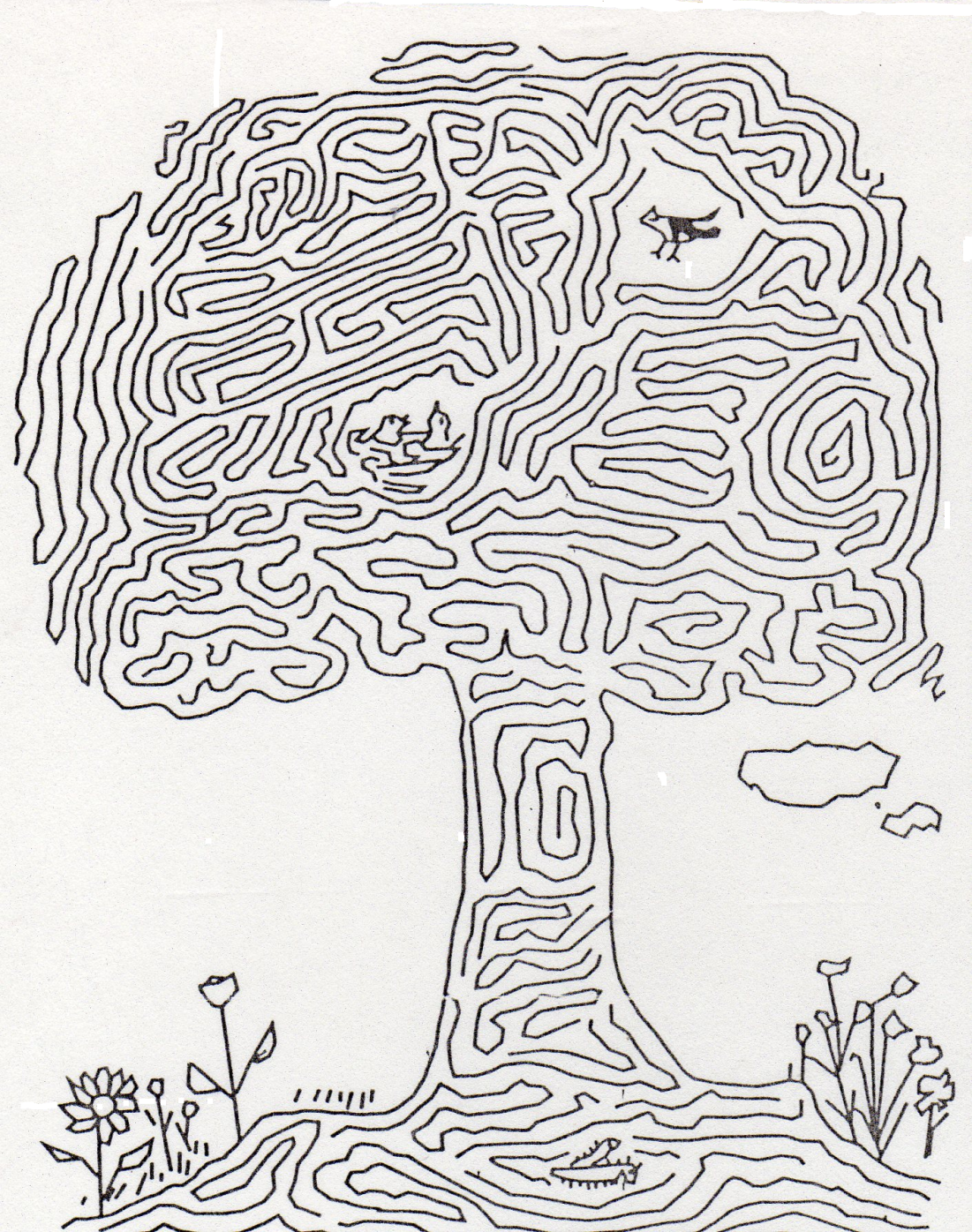 ¿Qué conseguiste al realizar el ejercicio? ________________________________________________________________________________________________________¿Cuáles son los pasos adecuados para llegar a la meta? ______________________________________________________________________________________________________________________________________________________¿Qué se debe hacer para evitar los errores?_______ ______________________________________________________________________________________________________________________________________________________________________________________Ahora prueba tu razonamiento, buscando el método adecuado para llegar a la solución de cada uno. Cinco años después de haber nacido el hijo mayor de Maruja, nació el segundo. Si éste tiene 10 años, el mayor tiene. __________________________________________________________________________Si a la edad actual de María se le suman 20 años, entonces completa medio siglo. Su edad actual es? ________________________________________________________________________________________Dentro de 50 años Pedro tendrá 10 veces la edad que tiene ahora. Su edad es? _____________________DESARROLLO DE PENSAMIENTO  - CICLO 3RESUELVE LOS SIGUIENTES ENIGMASLOS SIGUIENTES EJERCICIOS SE RESUELVEN CON UNA EXCELENTE COMPRENSIÓN LECTORA, ASÍ QUE AYUDATE CON UN CUADRO QUE TE PERMITA ORGANIZAR LA INFORMACIÓN.Ejercicio 1:Clara, Susana y Ester fueron al supermercado. Una compró galletas, otra carne y otra café. Una gasto $2.000; otra $4.000 y otra $5.000Ayúdate con las siguientes pistas:Clara gato el doble que  EsterLas galletas fueron lo más barato.El café salió al doble de precio de lo que gastó Ester.Ejercicio 2:Tres chicos José, Daniel y Ariel, van a un parque de diversiones. Tienen 9, 10 y 11 años. Uno va a la montaña rusa, otro va al tren fantasma y el tercero a los autos chocones.Ayúdate con las siguientes pistas:José tiene dos años más que ArielEl menor fue al tren fantasmaDaniel no se animó a ir a la montaña rusa.Ejercicio 3: Si a la edad actual de María se le suman 20 años, entonces completa medio siglo. ¿Su edad actual es?DESARROLLO DE PENSAMIENTO  - CICLO 3RESUELVE LOS SIGUIENTES ENIGMASLOS SIGUIENTES EJERCICIOS SE RESUELVEN CON UNA EXCELENTE COMPRENSIÓN LECTORA, ASÍ QUE AYUDATE CON UN CUADRO QUE TE PERMITA ORGANIZAR LA INFORMACIÓN.Ejercicio 1:Clara, Susana y Ester fueron al supermercado. Una compró galletas, otra carne y otra café. Una gasto $2.000; otra $4.000 y otra $5.000Ayúdate con las siguientes pistas:Clara gato el doble que  EsterLas galletas fueron lo más barato.El café salió al doble de precio de lo que gastó Ester.Ejercicio 2:Tres chicos José, Daniel y Ariel, van a un parque de diversiones. Tienen 9, 10 y 11 años. Uno va a la montaña rusa, otro va al tren fantasma y el tercero a los autos chocones.Ayúdate con las siguientes pistas:José tiene dos años más que ArielEl menor fue al tren fantasmaDaniel no se animó a ir a la montaña rusa.Ejercicio 3: Si a la edad actual de María se le suman 20 años, entonces completa medio siglo. ¿Su edad actual es?DESARROLLO DE PENSAMIENTO  - CICLO 4RESUELVE LOS SIGUIENTES ENIGMASCuatro personas están en una fila para entrar a un cine. Si las pistas que te dan y tu lógica funcionan deberás descubrir el orden de la fila, quién es el acompañante, qué comen y dónde viven.PISTAS:El segundo de la fila come chocolatina.El señor que va sólo vive en InglaterraEl señor que come helado va con su hijaEl señor de Jamundi va detrás del que come golosinasEl primero de la fila es de Medellín y va con una amigaEl señor sólo como maníEl señor que va con su hermano, va delante del que come heladoEl señor que va con su hija va antes del señor de InglaterraEl de Medellín come golosinas.Uno de los señores es de CaliPuedes utilizar un cuadro para ayudarte a organizar la información. Responde las siguientes preguntas:¿Quién es el que come golosinas?Si el segundo de la fila come chocolatina, que come el primero?UN CUADRADO MÁGICOLos números del diagrama de la izquierda deben distribuirse en el de la derecha de tal forma que sumándolos, en cualquier columna, fila o también en las diagonales, su resultado será siempre 60.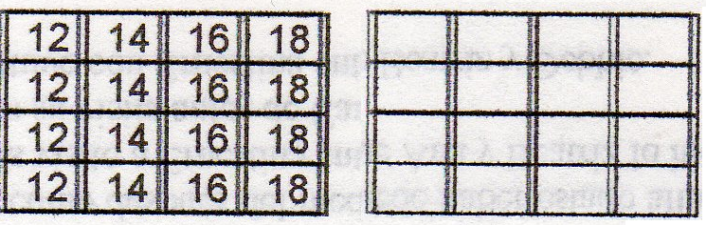 DESARROLLO DE PENSAMIENTO  - CICLO 4RESUELVE LOS SIGUIENTES ENIGMASCuatro personas están en una fila para entrar a un cine. Si las pistas que te dan y tu lógica funcionan deberás descubrir el orden de la fila, quién es el acompañante, qué comen y dónde viven.PISTAS:El segundo de la fila come chocolatina.El señor que va sólo vive en InglaterraEl señor que come helado va con su hijaEl señor de Jamundi va detrás del que come golosinasEl primero de la fila es de Medellín y va con una amigaEl señor sólo como maníEl señor que va con su hermano, va delante del que come heladoEl señor que va con su hija va antes del señor de InglaterraEl de Medellín come golosinas.Uno de los señores es de CaliPuedes utilizar un cuadro para ayudarte a organizar la información. Responde las siguientes preguntas:¿Quién es el que come golosinas?Si el segundo de la fila come chocolatina, que come el primero?UN CUADRADO MÁGICOLos números del diagrama de la izquierda deben distribuirse en el de la derecha de tal forma que sumándolos, en cualquier columna, fila o también en las diagonales, su resultado será siempre 60.DESARROLLO DE PENSAMIENTO  - CICLO 5 y 6RESUELVE LOS SIGUIENTES ENIGMASCuatro niños se hallan uno tras otro en la fila para entrar a un parque de diversiones. Con los datos que se dan y si tu lógica funciona tendrás que deducir la colocación en las correspondientes casillas de la atracción en que piensa montar, su edad, su nacionalidad y el número de amigos que lo acompañan.PISTAS:El niño español va sóloEl alemán piensa montar en el látigoEl niño de 14 años es el primero en la filaEl niño francés se halla delante del que piensa montar en el gusano locoEl que piensa montar en fórmula ocho no es italianoEl niño de 12 años va con dos amigosEl niño que piensa montar en el látigo tiene 10 añosEs español tiene 14 añosEl que va con cinco amigos se halla detrás del que tiene 9 añosEl niño francés piensa montar en la montaña rusaEl niño que tiene 12 años se halla delante del que va con un amigo.UN CUADRADO MÁGICOLos números del diagrama de la izquierda deben distribuirse en el de la derecha de tal forma que sumándolos, en cualquier columna, fila o también en las diagonales, su resultado será siempre 60.DESARROLLO DE PENSAMIENTO  - CICLO 5 y 6RESUELVE LOS SIGUIENTES ENIGMASCuatro niños se hallan uno tras otro en la fila para entrar a un parque de diversiones. Con los datos que se dan y si tu lógica funciona tendrás que deducir la colocación en las correspondientes casillas de la atracción en que piensa montar, su edad, su nacionalidad y el número de amigos que lo acompañan.PISTAS:El niño español va sóloEl alemán piensa montar en el látigoEl niño de 14 años es el primero en la filaEl niño francés se halla delante del que piensa montar en el gusano locoEl que piensa montar en fórmula ocho no es italianoEl niño de 12 años va con dos amigosEl niño que piensa montar en el látigo tiene 10 añosEs español tiene 14 añosEl que va con cinco amigos se halla detrás del que tiene 9 añosEl niño francés piensa montar en la montaña rusaEl niño que tiene 12 años se halla delante del que va con un amigo.UN CUADRADO MÁGICOLos números del diagrama de la izquierda deben distribuirse en el de la derecha de tal forma que sumándolos, en cualquier columna, fila o también en las diagonales, su resultado será siempre 60.NOMBRESPRECIOCOMPRANOMBRESEDADATRACCIÓNNOMBRESPRECIOCOMPRANOMBRESEDADATRACCIÓNORDENATRACCIÓNEDADNACIONALIDADACOMPAÑANTEORDENATRACCIÓNEDADNACIONALIDADACOMPAÑANTE